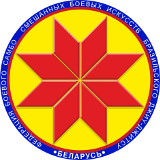 Турнир по дзюдо среди детей«Минск Open 2»ПРОТОКОЛ21 октября 2018,  Минск                                                                          2010-2011 г.р.,  -28кгГлавный судья										А.А. Воронович1Евдокимов Максим19Ковель Тимофей95Борщевский Захар513133Вирабян Дэнни311117Тюшкевич Никита715152Бортновский Никита210Литус Булат106Макаронак Николай614144Колтун Артём1.   42.   123.   123.   8Сукач Илья81616